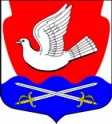 СОВЕТ  ДЕПУТАТОВМУНИЦИПАЛЬНОГО ОБРАЗОВАНИЯИССАДСКОЕ СЕЛЬСКОЕ ПОСЕЛЕНИЕВОЛХОВСКОГО МУНИЦИПАЛЬНОГО РАЙОНАЛЕНИНГРАДСКОЙ ОБЛАСТИТРЕТЬЕГО СОЗЫВАРЕШЕНИЕ от  21 мая 2019года  № 32О внесении изменений в решение Совета депутатов МО Иссадское сельское поселение № 39 от 20.07.2018 года «Об утверждении Положения о порядке приватизации муниципального имущества муниципального образования Иссадское   сельское поселение Волховского муниципального района Ленинградской области»В связи с изменениями, внесенными Федеральным законом от 01.04.2019 года № 45-ФЗ «О внесении изменений в Федеральный закон «О приватизации государственного и муниципального имущества», Уставом муниципального образования Иссадское сельское поселение Волховского муниципального района Ленинградской области, Совет депутатов муниципального образования Иссадское сельское поселение Волховского муниципального района Ленинградской области   решил:      1. Внести изменения в решение Совета депутатов № 39 от 20.07.2018 года «Об утверждении Положения о порядке приватизации муниципального имущества муниципального образования Иссадское   сельское поселение Волховского муниципального района Ленинградской области».    1.1. пункт 2 приложения 1 к  Положению  о  порядке  приватизации муниципального  имущества муниципального  образования МО Иссадское сельское поселение читать в новой редакции:      Администрация муниципального образования Иссадское сельское поселение Волховского муниципального района самостоятельно осуществляет функции по продаже муниципального имущества, а также своим решением может поручить юридическим лицам, определенным в соответствии с подпунктом 8.1 пункта 1 статьи 6 Федерального закона от 21.12.2001 N 178-ФЗ (ред. от 06.03.2019) "О приватизации государственного и муниципального имущества", организовывать от имени собственника в установленном порядке продажу приватизируемого имущества, находящегося в муниципальной собственности, и (или) осуществлять функции продавца такого имущества.   1.2. пункт 2 приложения 2 к  Положению  о  порядке  приватизациимуниципального  имущества муниципального  образования МО Иссадское сельское поселение читать в новой редакции:      Администрация муниципального образования Иссадское сельское поселение Волховского муниципального района самостоятельно осуществляет функции по продаже муниципального имущества, а также своим решением может поручить юридическим лицам, определенным в соответствии с подпунктом 8.1 пункта 1 статьи 6 Федерального закона от 21.12.2001 N 178-ФЗ (ред. от 06.03.2019) "О приватизации государственного и муниципального имущества", организовывать от имени собственника в установленном порядке продажу приватизируемого имущества, находящегося в муниципальной собственности, и (или) осуществлять функции продавца такого имущества.   1.3. пункт 2 приложения 3 к  Положению  о  порядке  приватизациимуниципального  имущества муниципального  образования МО Иссадское сельское поселение читать в новой редакции:      Администрация муниципального образования Иссадское сельское поселение Волховского муниципального района самостоятельно осуществляет функции по продаже муниципального имущества, а также своим решением может поручить юридическим лицам, определенным в соответствии с подпунктом 8.1 пункта 1 статьи 6 Федерального закона от 21.12.2001 N 178-ФЗ (ред. от 06.03.2019) "О приватизации государственного и муниципального имущества", организовывать от имени собственника в установленном порядке продажу приватизируемого имущества, находящегося в муниципальной собственности, и (или) осуществлять функции продавца такого имущества.2. Настоящее решение вступает в силу с 01.06.2019 года и подлежит официальному опубликованию  в газете «Волховские огни», размещению на официальном сайте МО Иссадское сельское поселение.3.Контроль за исполнением настоящего решения оставляю за собой.Глава МО Иссадское сельское поселение                              Е.А. Трошкин